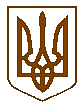 Баришівська  селищна  радаБаришівського  районуКиївської  областіVII скликанняР І Ш Е Н Н Я 25.08.2020                                                                                        № 1374-30-07Про передачу в господарське відання комунальному підприємству Баришівської селищної ради «Господар» рухомого та нерухомого майна.     Керуючись пунктом 31 статті 26, пунктом 5 статті 60 Закону України «Про місцеве самоврядування в Україні», на підставі рішення селищної ради від 20.03.2020 №1057-24-07 «Про створення комунального підприємства Баришівської селищної ради «Господар» та затвердження його Статуту», відповідно до рішення селищної ради від 22.06.2020 №1212-26-07 «Про затвердження Порядку передачі майна, що є комунальною власністю Баришівської селищної ради підприємствам, установам, організаціям Баришівської селищної ради на правах господарського відання або оперативного управління», з метою раціонального використання майна Баришівської селищної ради та  забезпечення стабільної та безперебійної діяльності КП «Господар» Баришівської селищної ради , селищна рада вирішила:1. Передати в господарське відання та на окремий баланс для здійснення статутної діяльності та  повноважень, визначених законодавством комунальному підприємству «Господар» Баришівської селищної ради   майно, основні засоби, матеріальні цінності згідно з додатком до цього рішення.2. Доручити селищному  голові Вареніченку О.П.:- створити комісію по передачі майна, основних засобів та  матеріальних цінностей в господарське відання та на баланс комунальному підприємству «Господар» Баришівської селищної ради , - укласти договір на закріплення майна, що перебуває в комунальній власності Баришівської селищної ради з КП «Господар» Баришівської селищної ради  на праві повного господарського відання.3. Контроль за виконанням цього рішення покласти на постійну комісію селищної ради з питань комунальної власності, житлово – комунального господарства, благоустрою, будівництва, архітектури та енергозбереження.Селищний голова                                                      Олександр ВАРЕНІЧЕНКО